Digestive System Unit PRACTICE TestName: _____________________________________________Learning goal #1  I can explain the roles of an enzyme and how it is impactedWhich of the factors that can impact enzyme functioning is displayed in the graph below?  Justify your answer.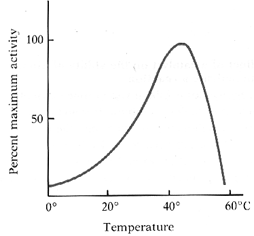 Which of the factors that can impact enzyme functioning is displayed in the graph below?  Justify your answer.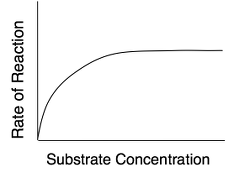 Why is a fever of 105 degrees too high?  Why is it dangerous? _____________________________________________________________________________________________________________________________________________________________________________________________________________________________________________________________________________________________There is an enzyme pepsin that works in the stomach (pH 2) but not in the small intestine (pH 8).  Why?  _____________________________________________________________________________________________________________________________________________________________________________________________________________________________________________________________________________________________Draw and label an enzyme and substrate.  What are the various parts on an enzyme? What lands on an enzyme?What are the two ways that vitamins and minerals impact an enzyme.  Draw and explain this.Learning Goal #2  I can explain the role of the four main types of tissue Complete the below chart describing the roles of the four main types of tissues in the bodyWhere in the DIGESTIVE SYSTEM are all 4 tissues types and what are their roles in the DIGESTIVE SYSTEM? __________________________________________________________________________________________________________________________________________________________________________________________________________________________________________________________________________________________________________________________________________________________________________________________________________________________________________________________________________________________________________________________________________________________________Learning Goal #3:  I will be able to identify the structure and function of the digestive system TheComplete the function of the below chart The food which would be wholly undigested after having passed through the mouth and stomach would bePotatoLean beefAppleButterWhat is chemical digestion and where does it occur? Definition: __________________________________________________________________________________________________________________________________________________________________________Locations:________________________________________________________________________The wavelike contractions of the muscle that move food through the digestive system are calledPeristalsisVoluntary contractionsMechanical digestionChemical digestionWhat are the 6 major parts of pancreatic juice?______________________________________________________________________________________________________________________________________________________________________________________________________________________________________________________________________________________________________________________________________________________________________________________________The first portion of the small intestine is theColonIleumDuodenumJejunumDraw a label a jejunum villi and label where the various monomers enter the system.Learning Goal #4  I will be able to describe the fluids, enzymes, and hormones of the digestive system (6)Complete the following chart The enzyme that causes the final breakdown of a peptide into its individual amino acids isAmylasePepsinTrypsinPeptidases What is the main role of each of the below hormones? Why are hormones involved in the digestive system functioning?  ____________________________________________________________________________________________________________________________________________________________________________________________________________________________________________________________________________________________________________________________________________________________________________You have a vial filled with the below food and enzymes.  Are any monomer formed after one hour?  What might be formed?  Why don’t you have all of the monomers needed formed?Vial #1:Pepperoni pizzaSalivary AmylaseWaterInsulinLipasePepsinogenPancreatic amylaseSodium bicarbonate at pH 8BilemaltaseLearning GoalNo EvidenceBeginningDevelopingProficientSophisticatedI can explain the roles of an enzyme and how it is impactedI can explain the role of the four main types of tissuesI can explain the function of each digestive organ and structureI will be able to describe the fluids, enzymes, and hormones of the digestive systemTissue TypeRole in bodyExampleStructureFunctionEsophagusStomachGall BladderPancreasSmall IntestineLarge IntestineEnzymeLocation produced Location secreted into Substrate Product Salivary AmylaseLipaseMaltasePepsinTrypsinPeptidasesHormoneWhere Does It ActWhat Does it Do?GastrinSecretinCCKGastric Inhibitory Peptide